Hinna pakkumise päringPalun teie firma poolset pakkumist Puurkaevu rajamisele ja esmase veetrassi väljaehituseks.Eraldi hinna palumisena soovin saada reovee ära juhtimist ja imbväljaku rajamise maksumust.Objekt:____ Rannametsa, 86016 Pärnu maakond. Tunnus	______Lähiaadress	_________Asustusüksus	Rannametsa külaVald	Häädemeeste valdMaakond	Pärnu maakondRegistreerimise aeg	05. juuni 1996. a.Muudatuse registreerimise aeg	16. detsember 2021. a.Sihtotstarve 1	Maatulundusmaa 100%Sihtotstarve 2	-Sihtotstarve 3	-Pindala	16549 m²Ruumikuju pindala	16549 m²Haritav maa	7342 m²Metsamaa	3617 m²Õuemaa	5060 m²Muu maa	530 m²Registriosa	136806Omandivorm	EraomandKinnituspiirkond / jaoskond	Tartu Maakohtu kinnistusosakondMoodustamise viis	konverteeritud, aerofotogeodeetilineHinnatsoon	H0213004	100%Viljakustsoon	V0213013	100%Katastripidaja märked	Pindala on ebatäpne (01.07.2018)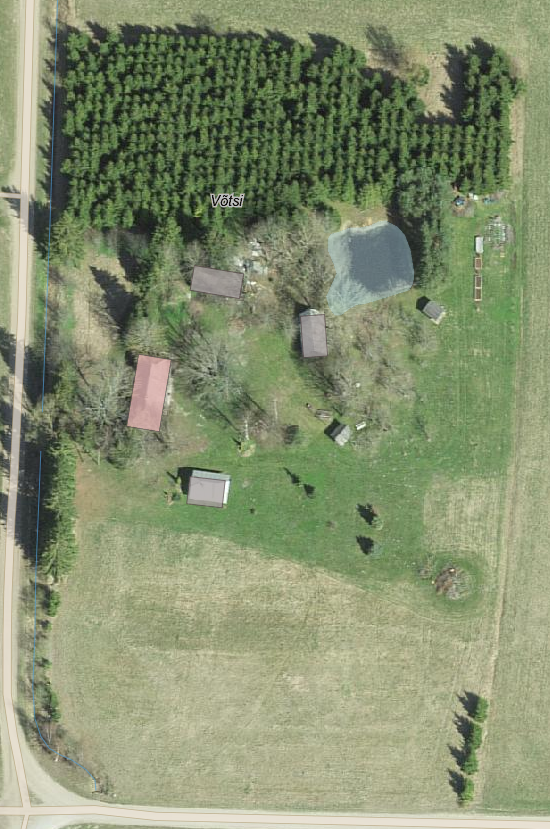 Objekti joonis Teid ette tänadesP.L